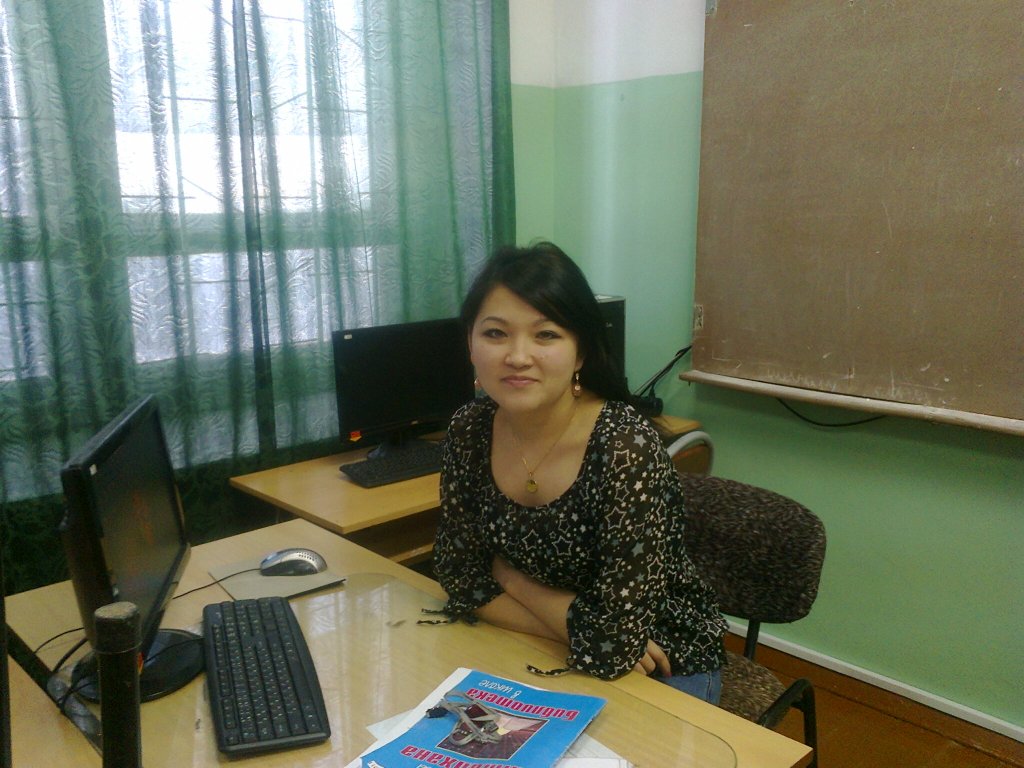 Ф.И.О учителя: Айдарханова Динара Дюсеновна Учитель информатикиПавлодарская область, Щербактинский район, село Хмельницкое План урока для 5-го класса Предмет: ИнформатикаКласс: 5 «Б»Тема урока:  «Устройства компьютера»Цели урока:Образовательная: создание условий для формирования первичного представления об устройстве компьютера, о его назначении его составных частей. Развивающая: развивать технические мышление компьютера Воспитывающая: воспитывать информационную культуру. Способствовать формированию познавательного интереса к предмету. В результате урока учащиеся должны знать: состав компьютера, обязательные и необязательные устройства, устройства ввода и вывода, назначение материнской платы, процессора, оперативной памяти, жесткого диска, СD/DVD-ROMа, звуковой, сетевой и видеокарты.Учащиеся должны уметь:Определять устройства по его внешнему виду, его назначение, давать описание и характеристики изученных устройств.Ход урока: I Организационный момент II Постановка цели и задачи урокаIII Проверка знаний Проводиться тест по разделу «Проверь себя» к предыдущему §5Какая основная функция компьютера в настоящее время:А.Вычисление B. УправлениеC. Поиск информации D. Создание документа 2. Программа, которая обеспечивает работоспособность и управление, называется:А. ИнтернетB. Операционная системаC. Операционная оболочка           D. Windows3.  Укажите лишнее:А. СуперкомпьютерB. Большой компьютерC.  Персональный компьютер           D. Малый компьютер4. Где применяются суперкомпьютеры?А. ДомаB.В офисеC.На производстве            D.В крупных организациях для конкретных задач5. Назовите компьютер, который используется для обработки и хранения больших баз данных.А. Большой компьютерB. Персональный компьютерC. Суперкомпьютер           D. Сервер6. Ноутбук относится к виду: A. СуперкомпьютерB. Большой компьютерC. Персональный компьютерD. Сервер7. Что такое нетбук?A. Ноутбук небольшого размераB.Наладонный компьютерC.Персональный компьютер с доступом к интернетуD.специальный вид компьютера8. Сервер – это:A. Компьютер, который служит  центральным узлом в компьютерных сетяхB. СуперкомпьютерC. Большой компьютерD. Компьютер для хранения информацииКлючи к тесту:IVАктуализация знанийРебята, сегодня тема нашего урока «Устройства компьютера ». скажите ребята, какие устройства компьютера вы знаете? (Ученики деляться на группы. Каждой группа заполняет таблицу) Ученики опираясь на свой жизненный опыт, заполняют таблицуV Изучение нового материала  Все компьютеры отличаются друг от друга набором входящих в них устройств. В обязательные устройства, без которых компьютер не сможет работать, входят:Остальные устройства будут являться необязательными или дополнительными. Как вы думаете почему мышь не относится к обязательным устройствам компьютера?Кроме клавиатур к устройствам ввода относится мышь, игровой джойстик и другие. В системном блоке компьютера находится основной набор различных устройств:Материнская плата – основное устройство системного блока, к которому подключены остальные устройства. Через материнскую плату происходит общение устройств системного блока между собой, обмен информацией.Процессор – «мозг» системного блока. От его скорости во многом зависит быстродействие компьютера.Оперативная память –  память для временного хранения данных в компьютере. Она используется только тогда, когда компьютер работает. Пока компьютерная программа работает,  в оперативной памяти хранится информация, нужная для ее работы. Жесткий диск – служит для длительного хранения данных в компьютере. На нем хранятся программы и файлы пользователя. Видеокарта – устройство, которое находится внутри системного блока. Видеокарта служит для получения  изображения, которое формируется в системном блоке компьютера на монитор. Видеокарта «готовит» изображение. От видеокарты зависит качество изображения. Звуковая карта – нужна для того, чтобы в компьютере работал звук.Сетевая карта – служит для соединения компьютера с другими компьютерами по сети или для подключения к сети Интернет.VI Систематизация полученных знанийУченики заполняют таблицу по уже изученному материалу:VII Подведение итогов Учитель выставляет оценкиVIII Домашнее задание Повторить содержание §6, ответить на вопросы. Использованная литература:Учебник 5 класс «Информатика» - Е.А.Вьюшкова, Н.В.Параскун«Арман - ПВ», 2013Методическое пособие  «Информатика » Е.А.Вьюшкова, Н.В.Параскун«Арман - ПВ», 20131.B2.B3.D4.D5.D6.C7.A8.AУстройствоНазначениеГде находитсяОбязательно или нет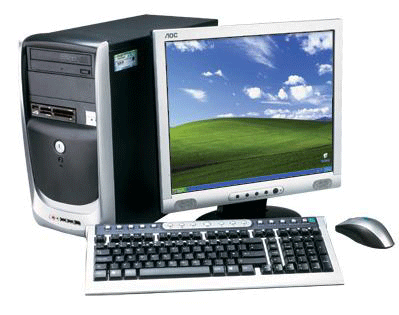 Устройства вывода информации – монитор;Устройства ввода информации – клавиатура;Устройства обработки и хранения информации – расположены в системном блоке.Сколько устройств у вас получилось?Назначение какого устройства вам хуже всего запомнилось?Назначение какого устройства вам лучше всего запомнилось?